              MOJA SJEĆANJA I OČEKIVANJAJa sam Toni i idem u 4.a razred.Kada sam bio prvi razred.Izlet je bio super jahali smo konja bili u restoranu itd.Vidjeli smo mjesto gdje se održava Sinjska alka.U drugom razredu smo išli na Zlarin brodom.Igrali smo nogomet s bocom i bili u parkiću.Kada smo se vraćali Anti je upala kapa u more.U trećem razredu smo išli u Zadar,Nin,Zemunik.Prvo smo išli u Zemunik na pistuZa avione i išli u helikopter i vidjrli miga.Zatim smo išli u Zadar i vidjeli benediktinski samostan slušali morske orgulje i pozdrav suncu.Zatim Smo išli u nin i igrali nogomet i vidjeli najmanju katedralu na svijetu.Čak smo se i potukli s d razredom i zaustavio nas je vodič.U četvrtom će mo razredu ići na ekskurziju i posjetit ćemo zoološki vrt,Pračovjeka,ići ćemo u disko , biti u hotelu i bit će nam super jedva čekam.                                                                                                               Toni Bajan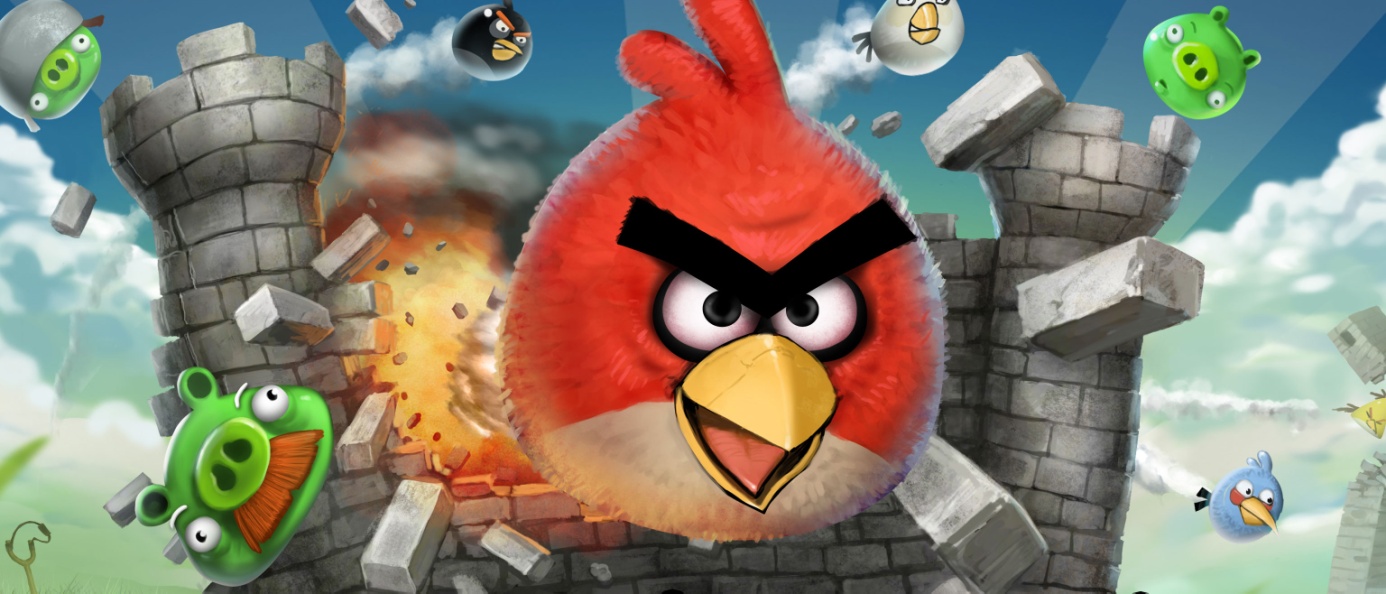 